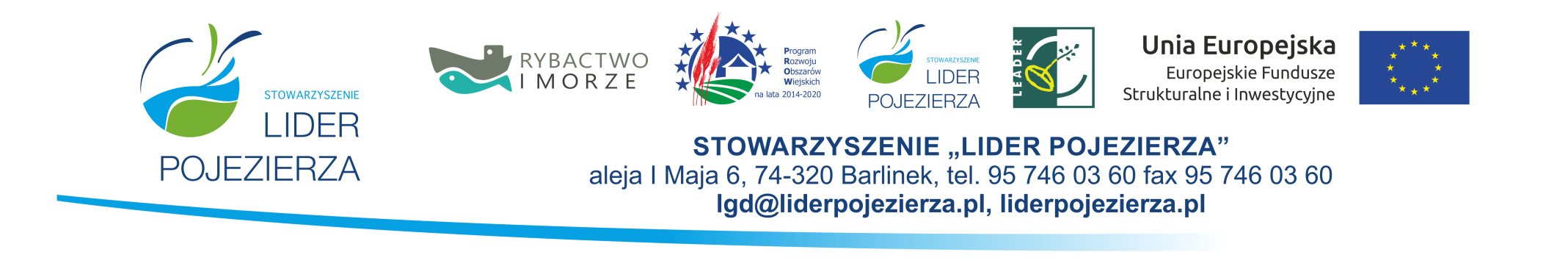 													REJESTR               	                                                                                   Załącznik nr 1 do ProcedurWNIOSKÓW O PRZYZNANIE POMOCY ZŁOŻONYCH W NABORZE NR 1/2022/PDGZAKRES: Podejmowanie działalności gospodarczej  w ramach Lokalnej Strategii Rozwoju na lata 2014-2020 dla poddziałania 19.2 ”Wsparcie na wdrażanie operacji w ramach strategii rozwoju lokalnego kierowanego przez społeczność” objętego Programem Rozwoju Obszarów Wiejskich na lata 2014-2020Limit środków przeznaczonych na nabór  596 218,99 €/ 2 384 875,96 PLN *po kursie 4 PLN/EUR.Lp.Data i godzina złożeniaNumer wniosku/ znak sprawyNumer producenta/Identyfikacyjny[ARiMR]WnioskodawcaTytuł operacjiLokalizacja operacji (gmina)Wartość wnioskuWnioskowana kwota pomocyUwagi09.03.2022 r. godz. 9.00LGD/5212-1/1/2022/PDG079062342Marzena TańskaPodjęcie działalności w zakresie – mobilne studio telewizyjneLipiany80.185,0080.000,0009.03.2022 r. godz. 9.10LGD/5212-2/1/2022/PDG079137102Sylwia Jarosińska-BijakZdalna i Weekendowa Kancelaria Radcy PrawnegoBarlinek84.905,5180.000,0016.03.2022 r. godz. 9.00LGD/5212-3/1/2022/PDG079064761Ewa MatulPralnia wodnaMyślibórz75.891,0080.000,0017.03.2022 r. godz. 9.00LGD/5212-4/1/2022/PDG079215926Tomasz PolakiewiczStworzenie GuguGagaArt – Małej Akademii TeatralnejNowogródek Pomorski69.018,3280.000,0017.03.2022 r. godz. 10.00LGD/5212-5/1/2022/PDG-Mieszko Jałoszyński-BitencPoprawa dostępności usług groomerskich na obszarze LGD „Lider Pojezierza”Przelewice85.060,0080.000,0018.03.2022 r. godz. 9.00LGD/5212-6/1/2022/PDG079179734Malwina Malinowska-RzepczykPodjęcie działalności gospodarczej w zakresie świadczenia usług noclegowychKrzęcin83.471,0080.000,0021.03.2022 r. godz. 9.00LGD/5212-7/1/2022/PDG-Piotr PaluchRozpoczęcie działalności gospodarczej w zakresie montażu podłóg drewnianych i paneli, zakładania stolarki drzwiowej i okiennej oraz utworzenie miejsca pracy poprzez samozatrudnienieRecz81.218,8380.000,0021.03.2022 r. godz. 11.10LGD/5212-8/1/2022/PDG-Wiktoria SpielerRozpoczęcie działalności gospodarczej w zakresie prowadzenia sklepu internetowego z artykułami przemysłowymi oraz utworzenie miejsca pracy poprzez samozatrudnienieRecz92.912,1580.000,0022.03.2022 r. godz. 9.00LGD/5212-9/1/2022/PDG079234856Tomasz MasternakRozpoczęcie działalności gospodarczej  w zakresie usług remontowo - budowlanych oraz utworzenie miejsca pracy poprzez samozatrudnienie.Barlinek80.168,4880.000,0022.03.2022 r. godz. 9.30LGD/5212-10/1/2022/PDG079246191Justyna MagacRozpoczęcie działalności gospodarczej w zakresie nowoczesnej diagnostyki pojazdów oraz utworzenie miejsca pracy poprzez samozatrudnienieRecz90.989,5880.000,0024.03.2022 r. godz. 9.05LGD/5212-11/1/2022/PDG079258355Krzysztof Balcerczyk Utworzenie nowoczesnego i ekologicznego serwisu regeneracji filtrów cząstek stałych w pojazdach mechanicznychNowogródek Pomorski105.328,8680.000,0024.03.2022 r. godz. 12.40LGD/5212-12/1/2022/PDG-Maciej PawłowskiStworzenie przedsiębiorstwa w branży produkcyjno technologicznej – Internet of ThingsChoszczno64.155,2180.000,0024.03.2022 r. godz. 13.40LGD/5212-13/1/2022/PDG-Aleksandra TaborRozpoczęcie działalności gospodarczej związanej z wykonywaniem pętli ograniczających teren pracy robota koszącegoMyślibórz82.682,5080.000,0024.03.2022 r. godz. 13.50LGD/5212-14/1/2022/PDG-Rafał CzaplińskiPsia fotografia – chwila zatrzymana w kadrzeMyślibórz83.435,0080.000,0025.03.2022 r. godz. 9.00LGD/5212-15/1/2022/PDG-Aleksandra KapuśniakGagatek – mobilny gabinet logopedycznyBarlinek65.528,0080.000,0025.03.2022 r. godz. 9.05LGD/5212-16/1/2022/PDG-Aneta DrobotkoWypożyczalna sprzętu budowlanego, ogrodniczego i czyszczącego na obszarze działania LGD „Lider Pojezierza”Choszczno66.000,0080.000,0025.03.2022 r. godz. 9.10LGD/5212-17/1/2022/PDG-Paulina RegilewiczGeometria 3DBarlinek92.350,0080.000,0025.03.2022 r. godz. 9.15LGD/5212-18/1/2022/PDG-Magdalena JodkoRozpoczęcie działalności gospodarczej związanej z produkcją świec sojowych i sojowych wosków zapachowychMyślibórz80.014,0080.000,0025.03.2022 r. godz. 9.20LGD/5212-19/1/2022/PDG079275964Wojciech BogdanowskiUtworzenie przedsiębiorstwa WOJTKOWYJE Wojciech BogdanowskiNowogródek Pomorski64.521,4080.000,0025.03.2022 r. godz. 9.30LGD/5212-20/1/2022/PDG-Małgorzata KuligowskaPodjęcie działalności gospodarczej – utworzenie gabinetu fototerapii LEDPełczyce64.023,9880.000,0025.03.2022 r. godz. 9.40LGD/5212-21/1/2022/PDG-Aneta ChmuraWypożyczalnia minikoparki bez operatoraChoszczno114.000,0080.000,0025.03.2022 r. godz. 9.50LGD/5212-22/1/2022/PDG-Marta KmiećBasen zewnętrzny z zadaszeniem Choszczno87.439,0080.000,0025.03.2022 r. godz. 10.00LGD/5212-23/1/2022/PDG-Tomasz PrzepiórskiWypożyczalnia zabawek dmuchanychChoszczno71.797,0080.000,0025.03.2022 r. godz. 10.10LGD/5212-24/1/2022/PDG-Renata PrzepiórskaTlenoterapia z wykorzystaniem mobilnej komory hiperbaryczno-normobarycznejChoszczno97.500,0080.000,0025.03.2022 r. godz. 10.20LGD/5212-25/1/2022/PDG079251894Monika BohdziewiczKwiaciarnia z innym spojrzeniem na florystykęRecz82.035,0080.000,0025.03.2022 r. godz. 11.00LGD/5212-26/1/2022/PDG-Krzysztof RogalskiRozpoczęcie działalności gospodarczej związanej z usługą wynajmowania profesjonalnego sprzętu bezzałogowych statków powietrznych typu dronMyślibórz68.589,0080.000,0025.03.2022 r. godz. 11.10LGD/5212-27/1/2022/PDG-Przemysław RogalskiRozpoczęcie działalności gospodarczej z usługą wynajmowania profesjonalnego sprzętu fotograficznegoMyślibórz64.139,0080.000,0025.03.2022 r. godz. 11.15LGD/5212-28/1/2022/PDG079269704Piotr AugustynowiczWypożyczalnia rowerowa „EV Bike” – utworzenie wypożyczalni rowerowej dla mieszkańców obszaru Lidera Pojezierza oraz turystówBarlinek80.042,4480.000,0025.03.2022 r. godz. 11.20LGD/5212-29/1/2022/PDG079297450Trif GheorgheRozpoczęcie działalności gospodarczej w zakresie usług sprzedażowe i marketingowe jako przedstawiciel handlowy, oraz serwis automatów do recyklingu SMART RVM.Barlinek80.999,0080.000,0025.03.2022 r. godz. 11.30LGD/5212-30/1/2022/PDG-Łukasz MałeckiUtworzenie nowej działalności gospodarczej MANUFAKTURA BOCHENKA w ChoszcznieChoszczno68.813,5880.000,0025.03.2022 r. godz. 11.35LGD/5212-31/1/2022/PDG-Lucyna Kacprzak-KozakTerapia Beauty – Lucyna KozakBarlinek64.707,9780.000,0025.03.2022 r. godz. 11.40LGD/5212-32/1/2022/PDG079258322Karol MierzawaA&K CarNowogródek Pomorski69.867,9880.000,0025.03.2022 r. godz. 11.45LGD/5212-33/1/2022/PDG079193825Marcin SurudoUtworzenie nowej działalności gospodarczej MOBILNA PIZZA Z PIECA w DębnieDębno66.335,0080.000,0025.03.2022 r. godz. 11.50LGD/5212-34/1/2022/PDG079218166Ruben KołodziejczakUtworzenie nowej działalności gospodarczej Karnina Choszcza Jelsi w WitoszynieChoszczno64.218,4480.000,0025.03.2022 r. godz. 11.55LGD/5212-35/1/2022/PDGJan ZarzyckiAkademia PaznokciDębno64.487,0080.000,00Razem Razem Razem Razem Razem Razem Razem 2.736.829,232.800.000,00